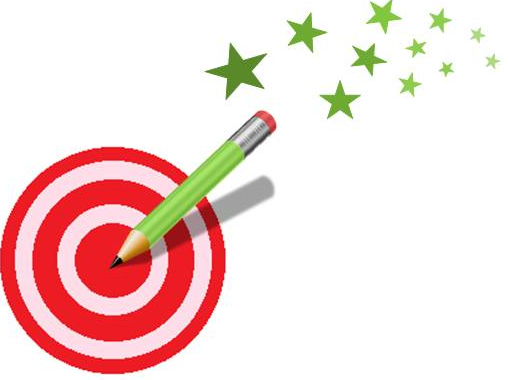 (calculs simples)8+2+5=	7+2+8=9+1+4=	4+6+2=5+5+7=	2+8+7=(calculs pouvant demander la commutativité)7+6+3=	6+5+5=2+4+8=	9+1+7=4+6+2=	7+6+3=1+1+9=	3+7+3=(calculs simples)18+2+5=	37+2+8=26+4+9=	37+3=8=21+9+8=	85+5+8=(calculs pouvant demander la commutativité)3+5+37=	42+5+8=58+5+2=	4+26+8=7+6+34=	82+5+8=http://lewebpedagogique.com/strategiescalcul/(calculs simples)8+2+5=	7+2+8=9+1+4=	4+6+2=5+5+7=	2+8+7=(calculs pouvant demander la commutativité)7+6+3=	6+5+5=2+4+8=	9+1+7=4+6+2=	7+6+3=1+1+9=	3+7+3=(calculs simples)18+2+5=	37+2+8=26+4+9=	37+3=8=21+9+8=	85+5+8=(calculs pouvant demander la commutativité)3+5+37=	42+5+8=58+5+2=	4+26+8=7+6+34=	82+5+8=http://lewebpedagogique.com/strategiescalcul/